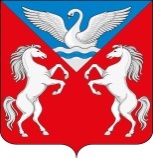 АДМИНИСТРАЦИЯ ЛЕБЯЖЕНСКОГО СЕЛЬСОВЕТА
КРАСНОТУРАНСКОГО РАЙОНА КРАСНОЯРСКОГО КРАЯПОСТАНОВЛЕНИЕ 03.11.2021                                 с. Лебяжье                                          № 30-пО запрете движения автомобильного  транспорта по несанкционированным и стихийным ледовым переправам	Во исполнение Указаний Главного государственного инспектора по маломерным судам МЧС России по Красноярскому краю от 20.11.2008г № 18-7-10367 «О подготовке к эксплуатации ледовых переправ», руководителя Минусинского инспекторского участка Центра  ГИМС МЧС России по Красноярскому краю от 16.12.2008г № 201 «О выставлении запрещающих знаков», Решения Главы района от 02.10.2021г № 18, руководствуясь Уставом Лебяженского сельсовета и в целях недопущения несчастных случаев,ПОСТАНОВЛЯЮ:Запретить движение автомобильного транспорта по несанкционированным и стихийным ледовым переправам Лебяженского залива Красноярского водохранилища с 11 ноября  2021года.Установить дорожный знак «Выезд на лед запрещен».Организовать проведение патрулирования оперативными группами из числа специалистов Лебяженского сельсовета, мест выхода людей на неокрепший лед в период ледостава и до вскрытия водоемов. Рекомендовать МО МВД России «Краснотуранский» организовать проведение периодических рейдов по выявлению водителей автомобильного транспорта, нарушающих запрет въезда на лёд несанкционированной и стихийной ледовой переправы с применением санкций действующего законодательства.Контроль за  исполнение настоящего Постановления оставляю за собой.Постановление вступает в силу со дня, следующего за днем его официального опубликования  на сайте администрации Лебяженского сельсовета (http://lebyazhe-adm.gbu.su/).Глава  администрацииЛебяженского сельсовета                                                         М.А.Назирова